Publicado en   el 21/07/2015 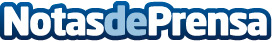 El bádminton presente en la campaña 'Deporte en Verano' de la ONCEGeneral El bádminton presente en la campaña 'Deporte en Verano' de la ONCE Datos de contacto:Nota de prensa publicada en: https://www.notasdeprensa.es/el-badminton-presente-en-la-campana-deporte-en Categorias: Otros deportes http://www.notasdeprensa.es